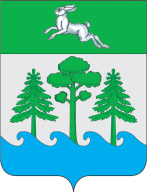  АДМИНИСТРАЦИЯ ГОРОДА КОНАКОВО  ПОСТАНОВЛЕНИЕ 11.09.2020 г.                              г. Конаково                                                        №  491О внесение изменений в Постановлениеадминистрации города Конаково №  1017 от 08.10.2019 года Об утверждении муниципальной целевой программы «Развитие физической культуры, спорта и молодёжной политики в городском поселении город Конаково на 2021-2023 г.г.»В соответствии с Федеральным Законом от 06.10.2003г. №131-ФЗ «Об общих принципах организации местного самоуправления в Российской Федерации», Постановлением администрации города Конаково № 546 от 09.10.2015 года «Об утверждении Порядка разработки муниципальных целевых программ их формирования и реализации и Порядка проведения оценки эффективности муниципальных целевых программ», Уставом Муниципального образования город Конаково Конаковского района Тверской области и в целях развития физкультуры и спорта на территории муниципального образования  «Городское поселение город Конаково»ПОСТАНОВЛЯЮ:1. Внести в  муниципальную целевую программу «Развитие физической культуры, спорта и молодёжной политики в городском поселении город Конаково на 2021-2023 г.г.»следующие изменения:1.1. Графу «Объёмы и источники финансирования программ по годам»  раздела 1. ПАСПОРТ МУНИЦИПАЛЬНОЙ ЦЕЛЕВОЙ ПРОГРАММЫ «Развитие физической культуры, спорта и молодёжной политики в городском поселении город Конаково на 2021-2023 г.г.»изложить в следующей редакции:Необходимый объем средств на реализацию Программы составляет 56148,0 тыс. руб.Источник финансирования Программы - бюджет городского поселения город КонаковоРаздел, подраздел классификации расходов бюджета – 0707,11022021 г. – 18716,0 тыс. руб.2022 г. – 18716,0 тыс. руб.2023 г. –  18716,0  тыс. руб.1.2.  Раздел 5. Объемы и источники финансирования муниципальной целевой программы «Развитие физической культуры, спорта и молодёжной политики в городском поселении город Конаково на 2021-2023 г.г.» изложить в следующей редакции:        Финансовой основой реализации Программы являются средства бюджета городского поселения город Конаково.         Плановые ассигнования по реализации Подпрограммы составляют 56148,0 тыс. руб. в т.ч. по годам: 2021 г. – 18716,0 тыс. руб., 2022 г.- 18716,0 тыс.руб., 2023 г. –  18716,0 тыс. руб.1.3. Графу «Объёмы и источники финансирования программ по годам» Подпрограммы «Содержание и обслуживание объектов физической культуры и спорта» Приложения № 4 к муниципальной целевой программе «Развитие физической культуры, спорта и молодёжной политики в городском поселении город Конаково на 2021-2023 г.г.» изложить в следующей редакции:Необходимый объем средств на реализацию Программы составляет 4680,0 тыс. руб.Источник финансирования Программы - бюджет городского поселения город КонаковоРаздел, подраздел классификации расходов бюджета –  11022021 г. – 1560,0 тыс. руб.2022 г. – 1560,0 тыс. руб.2023 г. –  1560,0  тыс. руб.1.4. Графу «Объёмы и источники финансирования программ по годам» Подпрограммы «Учреждения физкультуры и спорта» Приложения № 5 к муниципальной целевой программе «Развитие физической культуры, спорта и молодёжной политики в городском поселении город Конаково на 2021-2023 г.г.» изложить в следующей редакции:Необходимый объем средств на реализацию Программы составляет 56148,0 тыс. руб.Источник финансирования Программы - бюджет городского поселения город КонаковоРаздел, подраздел классификации расходов бюджета –  11022021 г. – 18716,0 тыс. руб.2022 г. – 18716,0 тыс. руб.2023 г. –  18716,0  тыс. руб.1.5. Приложение № 6 к муниципальной программе «Развитие физической культуры, спорта и молодёжной политики в городском поседении город Конаково на 2021-2023 г.» Перечень программных мероприятий изложить в следующей редакции:2.  Постановление разместить в информационно-телекоммуникационной сети «Интернет» на официальном сайте органов местного самоуправления города Конаково.3. Настоящее Постановление вступает в силу с момента его принятия4.  Контроль за исполнением  Постановления возложить на Заместителя главы администрации Владимирову Л. Н.Временно исполняющий полномочия Главыгорода Конаково                                                                              Д.Н. ХаритоновПодготовлено:Начальник отдела культуры, молодежи, физкультуры и спорта МБУ «ЦАР» Муниципального образования городское поселение город Конаково Конаковского района Тверской области                                         С.И. Никишин Согласовано: Зам.  Главы Администрации города Конаково                              Л.Н. ВладимироваИ.о. Начальника юридического отдела   МБУ «ЦАР» Муниципального образования городское поселение город Конаково Конаковского района Тверской области                                         О.А. Плотникова  Зав.отделом финансов администрациигорода Конаково                                                                                 О.Б. Степичева Разослано: в дело, отдел финансов, отдел культуры, молодёжи, физкультуры и спорта, официальный сайт администрации города Конаково.Подпрограмма2021 годтыс. руб.2022 годтыс. руб.2023 годтыс. руб.«Организационно-воспитательная работа с молодёжью»400400400«Реализация муниципальных функций в области физкультуры и спорта»130013001300«Реконструкция городского стадиона в Конаковском бору города Конаково Тверской области»000 «Ремонт, содержание и реконструкция спортивных площадок и стадионов»156015601560«Учреждения физкультуры и спорта»1545615454615456ИТОГО:187161871618716№п/пНаименование мероприятияИсполнительСрок реализацииИсточник финансированияОбъемы финансирования по годам (тыс.руб.)Объемы финансирования по годам (тыс.руб.)Объемы финансирования по годам (тыс.руб.)№п/пНаименование мероприятияИсполнительСрок реализацииИсточник финансирования2021 год2022год2023 год1.23456781.1«Организационно-воспитательная работа с молодёжью»4004004001.2Организация и проведение молодёжных мероприятий на территории городского поселения город КонаковоМБУ «ЦАР» МО «Городское поселение город Конаково»2021-2023  годБюджет городского поселенияг. Конаково4004004002.«Реализация муниципальных функций в области физкультуры и спорта»1300130013002.1Организация и проведениеспортивно-массовых  мероприятий и соревнований на территории городского поселения город КонаковоМБУ «ЦАР» МО «Городское поселение город Конаково»2021-2023 годБюджет городского поселенияг. Конаково1300130013003.«Содержание и обслуживание объектов физкультуры и спорта» Администра-ция МО «Городское поселение г. Конаково»2021-2023 годБюджет городского поселенияг. Конаково156015601560,04.«Учреждения физкультуры и спорта»Администра-ция МО «Городское поселение город Конаково»2021-2023 годБюджет городского поселенияг. Конаково1545615456154564.1Субсидии на выполнение муниципального задания МБУ «Конаковский лёд»Администра-ция МО «Городское поселение город Конаково»2021-2023 годБюджет городского поселенияг. Конаково1180011800118004.2Субсидии на выполнение муниципального задания МАУ СК « Русские медведи»Администра-ция МО «Городское поселение город Конаково»2021-2023 годБюджет городского поселенияг. Конаково 3656,03656,03656,0